«Играем вместе»Тема недели: «Этот загадочный космос»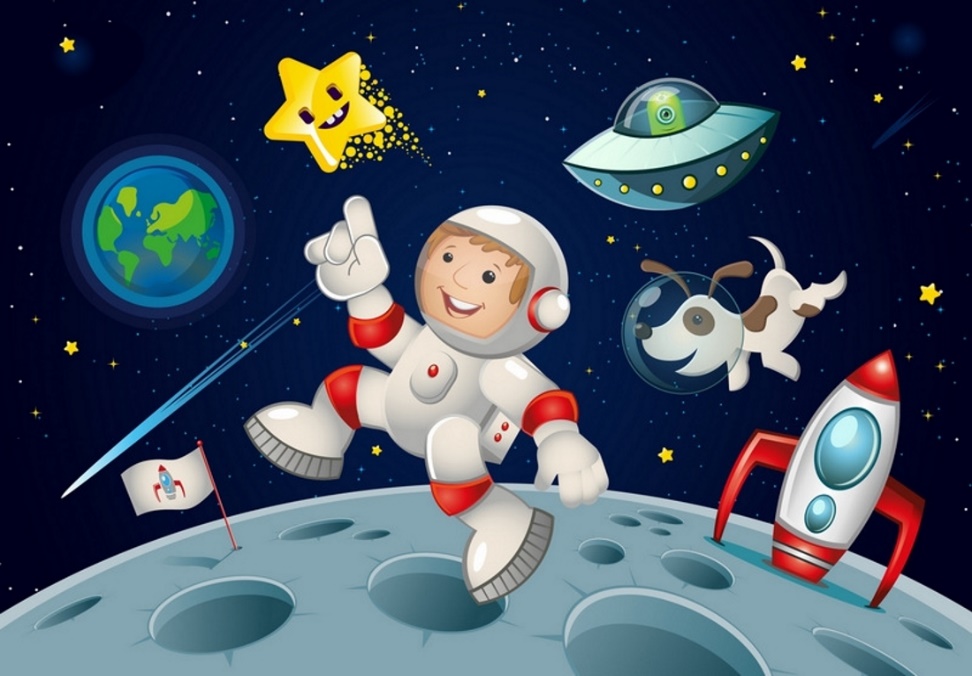 Образовательная область: ФЭМПТема: «Счет в пределах 10»Цель: Совершенствование навыков счета в пределах 10Задачи: * Учить понимать отношения рядом стоящих чисел: 6 и 7, 7 и 8, 8 и 9, 9 и 10.* Развивать умение ориентироваться на листе бумаги, определять стороны, углы и середину листа.* Продолжать формировать умение видеть в окружающих предметах форму знакомых геометрических фигур (плоских).1. Дидактическая игра «Считай дальше»Ребенку показывают табличку с цифрой от 1 до 10, ребенок ее называет и считает от данного числа до 10.Пример: табличка с цифрой 7, ребенок считает 7, 8, 9, 10.2. Дидактическая игра «Назови соседей»Ребенку показывают карточку с кружками. Ребенок считает сколько кружков на данной карточке, называет и показывает цифру на карточках с цифрами и потом называет соседей данного числа (на один больше и на один меньше).Карточки с цифрами и точками (от 1 до 10)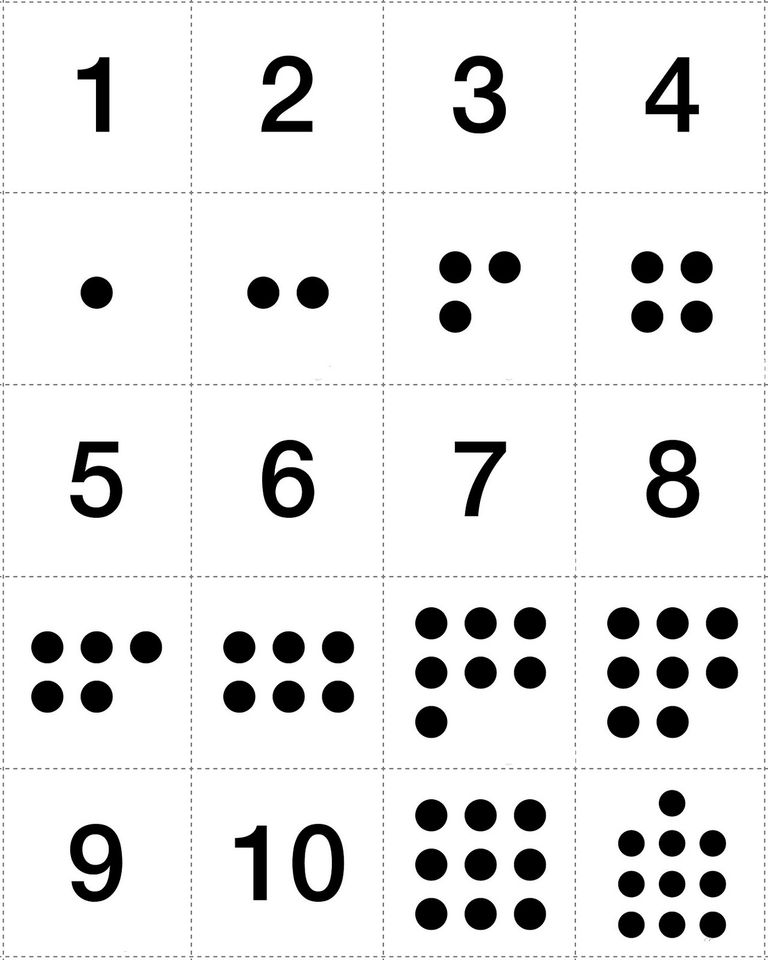 Пример: ребенку показали карточку с 8 кружками он сосчитал, назвал, показал карточку с данной цифрой и назвал соседей это будут 7 и 9.3. Дидактическая игра «Полет в космос»Дети в данной игре это космонавты. Им предлагается полететь в космос с помощью ручного управления. Дети берут листы бумаги и устанавливают круг в середине листа (он будет считаться пультом управления). И ребенку взрослый дает команды:Впереди планета Марс ее надо облететь, переведя пульт управления в верхний правый угол;Навстречу нам движется метеоритный дождь, переводим пульт управления в нижний левый угол;Приближаемся к искусственному спутнику Земли и переводим пульт управления в нижний правый угол;Пересекаем созвездие Большой Медведицы и переводим пульт управления в верхний левый угол;Переходим на автоматическое управление, переводя пульт управления на середину.                           4. Игровое упражнение «Соберем ракеты»      Взрослый показывает макет ракеты и предлагает ребенку помочь инопланетянам собрать космические корабли, ребенок запоминает строение ракеты и выкладывает такую же из геометрических фигур.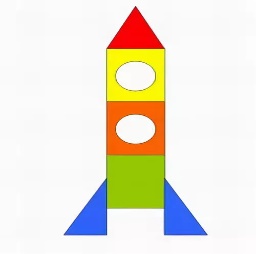 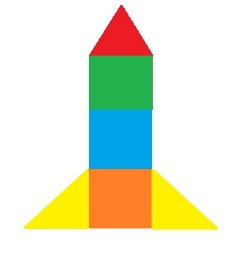 Пальчиковая гимнастика «Космический отряд»Раз, два, три, четыре, пять (По одному загибают пальчики на обеих руках.)В космос полетел отряд.(Соединяют ладошки вместе, поднимают руки вверх.)Командир в бинокль глядит,Что он видит впереди?(Пальцы обеих рук соединяются с большими, образуя «бинокль».)Солнце, планеты, спутники, кометы, большую желтую луну.(Загибают пальчики обеих рук.)